ПОЛОЖЕНИЕо проведении открытого районного фестиваль-флэшмоба среди молодежи и танцевальных коллективов учреждений культуры района «Вальс Победы», посвященный 71-ой годовщине Победы в Великой Отечественной войне 1941-1945 гг. Районный фестиваль-флэшмоб «Вальс Победы», посвященный 71-ой годовщине Победы в Великой Отечественной войне 1941-1945 гг. (далее Конкурс), проводится в рамках года Танца в Актанышском муниципальном районе.Организаторы конкурса:Организацию и проведение Конкурса осуществляет отдел культуры, ОДМС, управление  образования, местный штаб «Молодой Гвардии» ЕР Актанышского муниципального  района.     Цель и задачи Конкурса:Конкурс проводится с целью воспитания в подрастающем поколении и молодежи чувства патриотизма, уважения к отечественным традициям, любви к Родине посредством развития у участников творческих способностей в художественно-эстетическом направлении деятельности.Задачи Конкурса:- формирование высоких нравственных и физических качеств, всестороннее развитие личности;- выявление и поощрение талантливой молодежи;- расширение творческих контактов;    - создания условий для реализации творческого потенциала молодежи.Условия проведения конкурса: В Конкурсе принимают участие обучающиеся образовательных учреждений, работающая молодежь в возрасте от 14 до 35 лет и старше. Участники делятся на 3 возрастные группы:I возрастная группа – с 14 до 18 лет;II возрастная группа – с 18 до 35 лет;III возрастная группа – старше 35 лет.В каждой возрастной категории не менее 5 пар. Командам–участникам всех возрастных групп необходимо подготовить два вальса на фонограммы песен: К. Орбакайте «Где мы с тобой танцуем вальс» и «Агыйдел вальсы».   Удачно выступившие  команды-участники с разученными танцевальными композициями  будут приглашены 9 мая на праздничный флэшмоб.Форма одежды: Ретро стиль.   Сроки и место проведения Конкурса:Анкета-заявка  принимается до 20 апреля 2016 года по электронному адресу: almazia.hazieva@ya.ru I этап фестиваля пройдет по зонам.Финал – 9 мая.Награждение победителей ФестиваляМероприятия Фестиваля проводятся согласно настоящему положению.Подведение итогов проводится после просмотра членами жюри конкурснойпрограммы (очная форма).По итогам конкурсной программы Фестиваля предусматриваются призовыеместа ,в каждой из номинаций с вручением диплома и памятных подарков.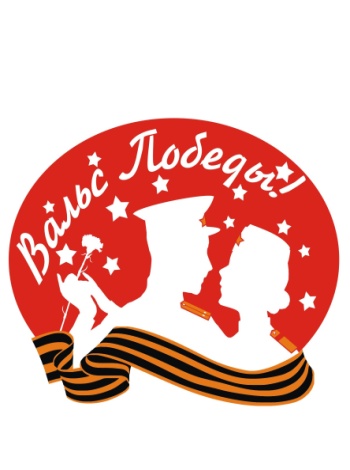     Открытый районный  фестиваль-флэшмоб    среди молодежи  района  «Вальс  Победы »,    посвященный  71 – ой годовщине Победы в      Великой  Отечественной войне